НАКАЗ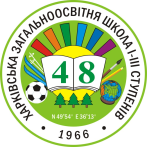 ХАРКІВСЬКАЗАГАЛЬНООСВІТНЯШКОЛА І-ІІІ СТУПЕНІВ №48ХАРКІВСЬКОЇ МІСЬКОЇ РАДИХАРКІВСЬКОЇ ОБЛАСТІХАРЬКОВСКАЯОБЩЕОБРАЗОВАТЕЛЬНАЯШКОЛА І-ІІІ СТУПЕНЕЙ №48ХАРЬКОВСКОГО ГОРОДСКОГО СОВЕТАХАРЬКОВСКОЙ ОБЛАСТИ03.01.2018                                                                                                      № 07-АПро встановлення обсягів споживання енергоносіїв по ХЗОШ № 48Згідно з рішенням 17 сесії Харківської міської ради 7 скликання від 20.12.2017 № 850/17 «Про бюджет міста Харкова на 2018 рік», відповідно до бюджетного законодавства, на виконання наказу управління освіти адміністрації Основ’янського району від 02.01.2018 №12 «Про розподіл обсягів споживання енергоносіїв між закладами освітиНаказую:Призначити  відповідальним за дотриманням лімітів споживання енергоносіїв по ХЗОШ №48 завідуючу господарством Романенко О.М.Відповідальному за дотриманням лімітів споживання енергоносіїв по ХЗОШ № 48 Романенко О.М. : 2.1. Прийняти до відома ліміти споживання тепло-, електроенергії, водопостачання, водовідведення у фізичних обсягах по навчальному закладу.До 05.01.20182.2. Підготувати інформацію для проведення наради з працівниками щодо економного використання енергоносіїв на робочих місцях.До 15.01.20182.3. Затвердити заходи, спрямовані на підвищення енергоефективності та зменшення споживання енергоресурсів (додаток 1). Інформацію про виконання цих заходів надати до управління освіти щомісяця до 10 числа.Протягом року2.4. Щомісячно проводити аналіз споживання енергоресурсів в натуральних показниках у порівнянні з аналогічним періодом минулого року. За наявністю зростання витрат (теплова енергія, вода, електрична енергія, природний газ) надавати обґрунтоване пояснення до управління освіти до 10 числа, наступного за звітним.Протягом року3. Контроль за виконанням наказу залишаю за собою. Директор ХЗОШ  №48						        Ю.Г. МірошніченкоЗ наказом ознайомлена:Романенко О.М.Романенко О.М.